ARUNACHAL FRONT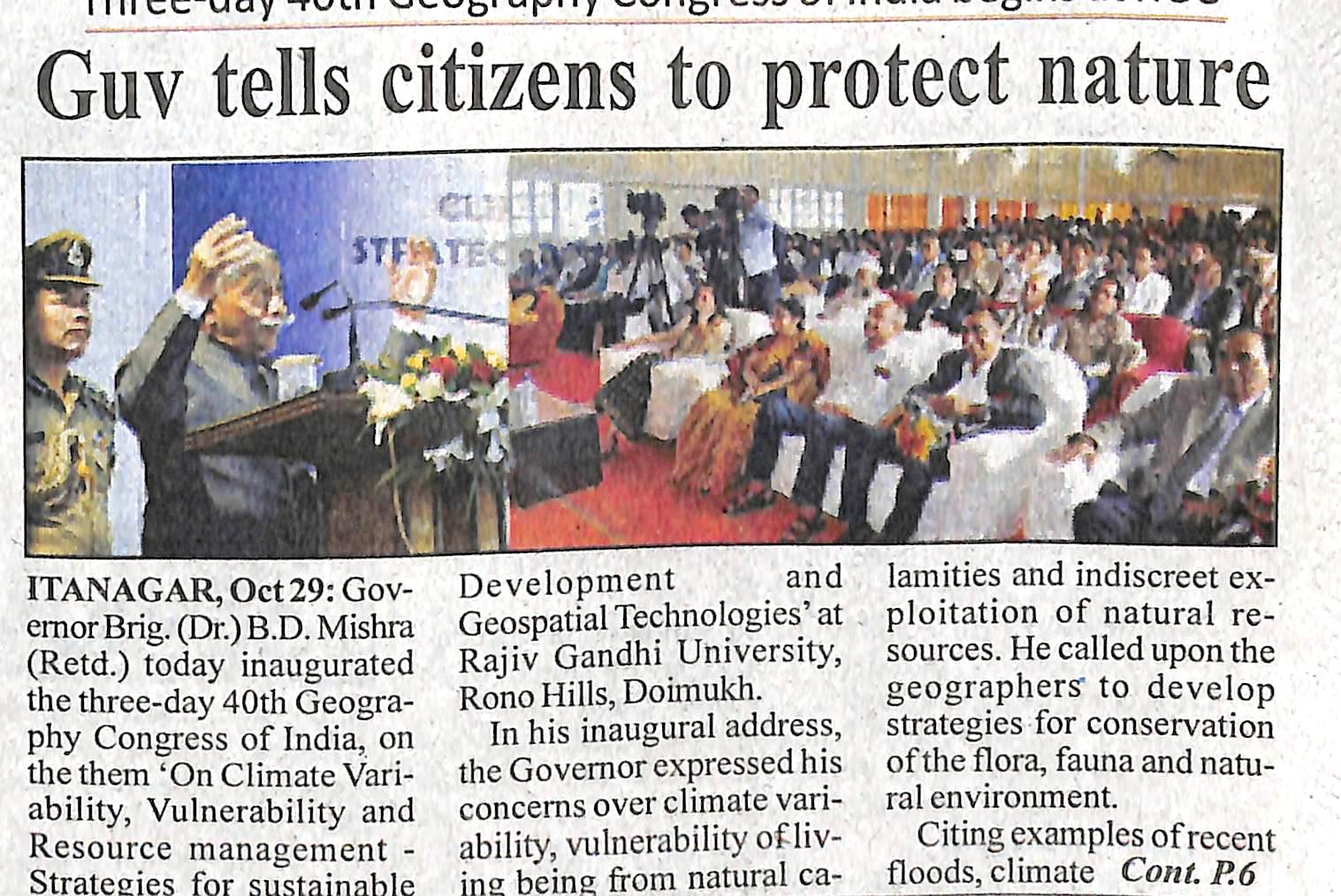 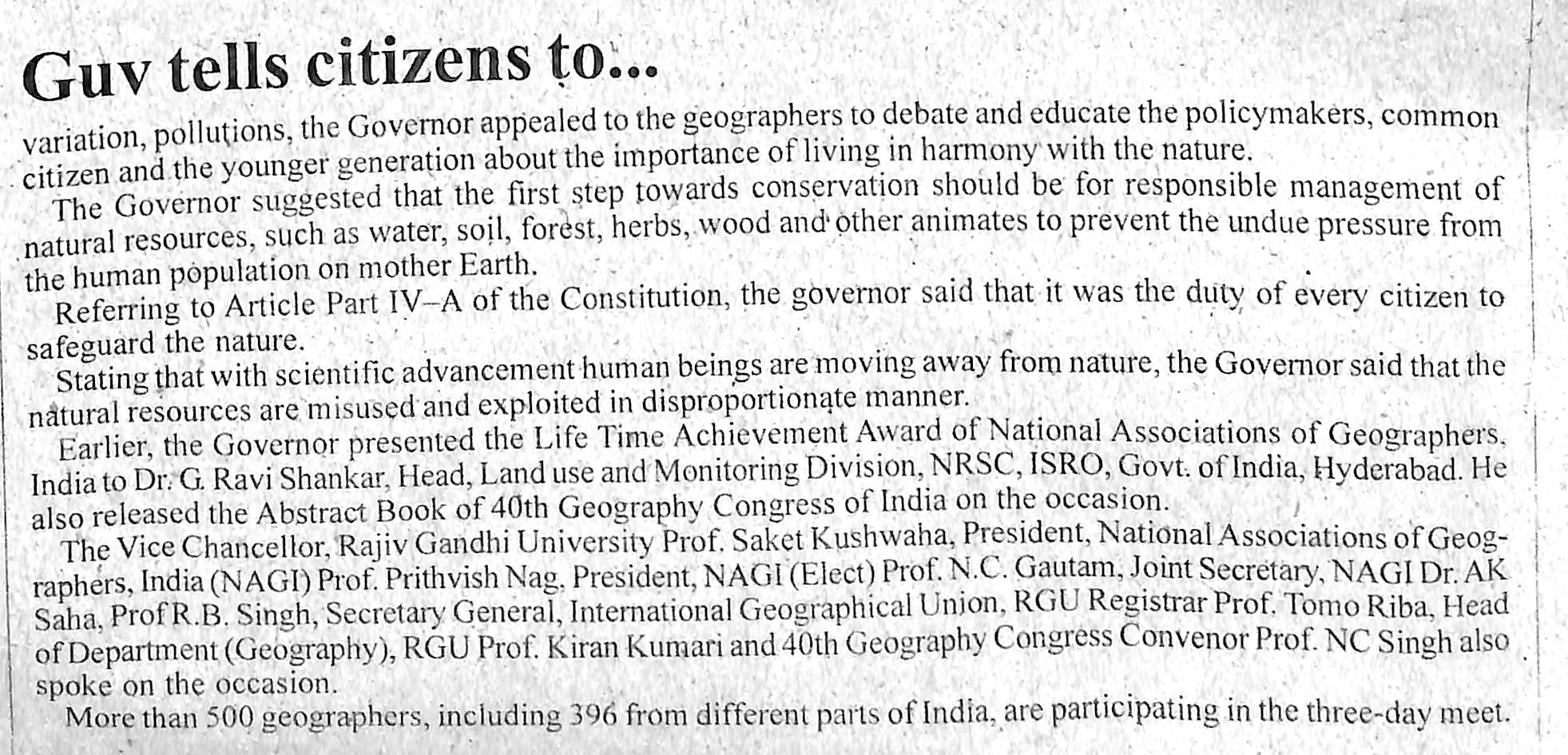 News published in: - Arunachal FrontOn 29th  October 2018.Type : Regional newspaper.Place : Itanagar Arunachal Pradesh